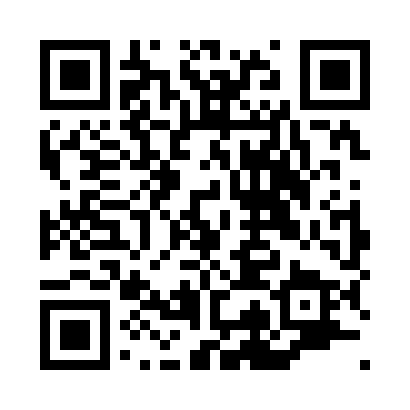 Prayer times for Newby Bridge, Cumbria, UKMon 1 Jul 2024 - Wed 31 Jul 2024High Latitude Method: Angle Based RulePrayer Calculation Method: Islamic Society of North AmericaAsar Calculation Method: HanafiPrayer times provided by https://www.salahtimes.comDateDayFajrSunriseDhuhrAsrMaghribIsha1Mon2:594:431:166:599:4811:322Tue3:004:441:166:589:4811:323Wed3:004:451:166:589:4711:324Thu3:014:461:166:589:4711:325Fri3:014:471:176:589:4611:316Sat3:024:481:176:589:4611:317Sun3:034:491:176:579:4511:318Mon3:034:501:176:579:4411:309Tue3:044:511:176:579:4311:3010Wed3:054:521:176:569:4211:3011Thu3:054:531:176:569:4111:2912Fri3:064:541:186:559:4011:2913Sat3:074:561:186:559:3911:2814Sun3:074:571:186:549:3811:2815Mon3:084:581:186:549:3711:2716Tue3:095:001:186:539:3611:2717Wed3:095:011:186:529:3411:2618Thu3:105:031:186:529:3311:2519Fri3:115:041:186:519:3211:2520Sat3:125:061:186:509:3011:2421Sun3:135:071:186:499:2911:2322Mon3:135:091:186:499:2711:2323Tue3:145:101:186:489:2611:2224Wed3:155:121:186:479:2411:2125Thu3:165:131:186:469:2311:2026Fri3:165:151:186:459:2111:2027Sat3:175:171:186:449:1911:1928Sun3:185:181:186:439:1811:1829Mon3:195:201:186:429:1611:1730Tue3:205:221:186:419:1411:1631Wed3:215:231:186:409:1211:15